Система оценивания проверочной работыПравильный ответ на каждое из заданий 1, 3-6 оценивается 1 баллом,                               задание  8   - 2 балла (1 балл за каждый ответ)Решения и указания к оцениванию заданий 2, 7, 9 и 1027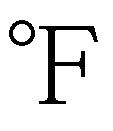 10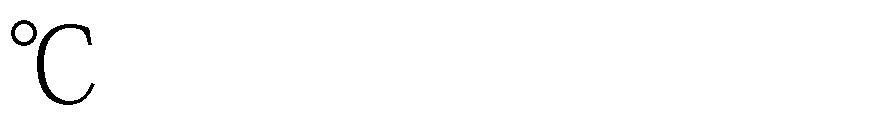 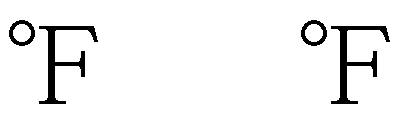 Система оценивания выполнения всей работыМаксимальный балл за выполнение работы  17.Рекомендуемая таблица перевода баллов в отметки по пятибалльной шкале№ заданияОтвет12,531250041555560,8681175; 3Отметка по пятибалльной шкале«2»«3»«4»«5»Первичные баллы0–45–78–1011–17